Технологическая карта урока Внеклассного чтения в 6 классе 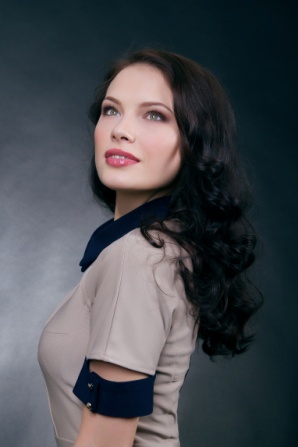                                                                                                                                         Порохова Полина Михайловна,учитель английского языкаМБОУ «Средняя общеобразовательная школа №1с углубленным изучением отдельных предметовг. Дубны Московской области»                                                                                                                                                             http://sch1.goruno-dubna.ru                                                                                                                                               e-mail: polmira89@mail.ruКласс: 6АУчебный предмет: английский языкАвтор УМК: Л. Фрэнк Баум «Чудеса страны Оз», серия «Английский клуб» - домашнее чтение, Москва, 2013Вид урока: урок внеклассного чтенияТема урока: «Дороти хочет вернуться домой», глава 3. Формирование коммуникативной компетенции – навыков монологической и диалогической речи.Тип урока: комбинированныйЦель: Обобщить и систематизировать знания учащихся по трем главам. Задачи урока:Предметные: Решаемые проблемы: понимание содержания текста, понимание речи учителя и одноклассников, выстраивание логической цепи рассуждений, фиксирование устных высказываний в письменной форме, создание проектов.Личностные: прививание навыков коллективной учебной деятельности (умение сотрудничать: планировать и реализовывать совместную деятельность); повышение мотивации к обучению; осознание себя успешным учащимся; формирование мировоззрения, своей точки зрения, ценностных ориентаций; воспитание доброжелательности к речевым партнерам, умение работать в группе.
Метапредметные (развитие УУД): 1. Общеучебные универсальные действия: самостоятельное выделение и формулировка познавательной цели, осуществление смыслового чтения, построение рассуждений, информационный поиск при работе с текстом, воспроизведение по памяти информации, необходимой для решения коммуникативной задачи,  осознанное построение речевого высказывания в устной и письменной форме. 2. Ключевые понятия: текст, ключевые слова, проблематика. 3. Методы обучения: беседа, демонстрация, иллюстрация. 4. Форма организации деятельности учащихся: индивидуальная работа, работа в режиме Учитель-Ученик.Используемые технологии: технологии интерактивного и коммуникативного обучения, технология сотрудничества.Материально-техническое обеспечение: Книга для чтения «Чудеса Страны Оз» Л. Фрэнк Баум. Интерактивная доска. Раздаточный материал.Приложение 1Послетекстовые тренировочные упражнения Choose the correct item:The Munchkins couldn’t help Dorothy to get back home because …they didn’t know where Kansas wasthey didn’t want to leave their homesthey didn’t have a magic book to find KansasDorothy couldn’t be happy in the Land of Oz because …. she didn’t know the magic of the silver shoesher aunt and uncle were so far awayher house killed the Wicked Witch of the WestThe Great Wizard was …a ruler of the Emerald CityMunchkin’s mastera beautiful FairyThe Good Witch gave … to Dorothy.an old bookthe silver shoesa magic stoneThe road to The Emerald City was made of …fragile glasswoodyellow brickSay true, false or not stated:Little Dorothy felt very unhappy.                                                                                 TNobody in the Land of Oz could help Dorothy.                                                          FThe Emerald City was in the South of the Land of Oz.                                               FThe Munchkins wanted to go to the Emerald City too.                                               NSThe Witch of the North told Dorothy the magic of the silver shoes.                            FThe road to the Emerald City was made of yellow brick.                                             TComplete the sentences. The words from the box can help you.Please                     me to go back to Kansas prairie.                                                              helpThe little woman didn’t                         for some time.                                                           speakDorothy                            her Uncle and Aunt were terribly                                  .                thought, frightenedThe Munchkins looked at Dorothy and began to                           .                                        cryThe Emerald City is in the                                 of the Land of Oz.                                        middleThere was                               one road to The Emerald City.                                                  onlyDorothy                                    the shoes and                                 them on.                            took, putThe Good Witch told the girl not to be                               of the Wizard of Oz.                    afraid  Prove that:Dorothy loved her Uncle and Aunt and she was missing them.The Munchkins were kind people and they were sorry for Dorothy.Dorothy was afraid to go to the Emerald City alone.          PlanSpeak about:Uncle Henry and Aunt Emyour friend Totothe terrible stormthe land and the people you saw in the morningfour witches of the Land of Ozthe Great Wizard of OzYou can start with:Hello! My name is Dorothy. And I want to tell you the story which happened with me one day. (Use Past Simple Tense)Этапы урокаСодержание деятельностиСодержание деятельностиПланируемые результатыПланируемые результатыЭтапы урокаДействия педагогаДействия учащихсяМетапредметныеПредметные1. Начало урокаОрганизационный момент. Введение в урок. Целеполагание.Good morning, dear children! Nice to see you! How are you? So can you guess what we are going to do today? Right, we are going to read a book and then do some exercises according to the text. What is this book about? –Absolutely, this book is about Dorothy and her friends. You can see these characters on the screen. Name them, please.Good morning, teacher! Nice to see you, too! Слушают вопросы учителя, выдвигают предположения о теме урока, отвечают на вопросы учителя  П. Воспроизводить по памяти информацию, необходимую для решения учебной задачиР. Целеполагание, принимать и сохранять учебную цель и задачу, дополнять и уточнять высказанные мнения по существу полученного заданияЛ. СамоопределениеК. Слушать собеседника, строить понятные для него высказыванияУмение сопоставлять сравнивать, догадываться Фонетическая зарядка. Работа в режиме Учитель-Ученик.Before we start, let’s prepare our tongues for English language. Look at the screen and repeat after me! Kansas, Kansas prairie, the great Kansas prairiea cyclone, a terrible cyclonea witch, a wicked witch, the Wicked Witch of the Westshoes, the silver shoes, the magic silver shoesa road, a yellow brick roadУчащиеся повторяют за учителем звуки, слова, словосочетания.Л. Выражать готовность поступать в соответствии с правилами поведенияК. Воспринимать информацию с учетом поставленной учебной задачиП. Воспроизводить по памяти информацию, необходимую для решения учебной задачиР. Принимать и сохранять учебную цель и задачуУмение воспроизводить по памяти знакомые слова, тренировка фонетических навыковПодготовка учащихся к работе на основном этапе. Речевая разминка (систематизация полученных знаний по 1 главе). Работа в режиме Учитель-Ученик.Now, children, answer my questions, please: Where did Dorothy live?Who did Dorothy live with?Who was Uncle Henry?Why was Dorothy happy?What was the dog like?Where did the storm come from?What did the storm do with the house?Учащиеся отвечают на вопросы учителя по первой главе (фронтальный опрос).К. Понимать на слух, строить понятные высказыванияП. Воспроизводить по памяти информацию, необходимую для решения учебной задачи, осуществлять актуализацию жизненного опытаР. Принимать и сохранять учебную цель и задачу, осуществлять взаимоконтрольЛ. Осознавать себя как индивидуальность и одновременно как член обществаУмение отвечать на поставленный вопрос, совершенствование диалогической речи2. Основной этап (усвоение новых знаний и способов действий). Проверка домашнего задания. And what happened next...?Open your books at page 6! I want to check your homework. It was to retell Сhapter 2 in 10-12 sentences. I’d like you to do the retelling one by one, sentence by sentence. Listen attentively to each other!Ученики пересказывают текст по предложению по цепочке.К.  Строить монологическое высказывание, адекватно использовать речевые средства для решения различных коммуникативных задачР. Принимать и сохранять учебную цель и задачу, адекватно воспринимать оценку учителя, осуществлять взаимоконтрольЛ. Осознавать себя как индивидуальность и одновременно как член обществаП. Воспроизводить по памяти информацию, необходимую для решения учебной задачи, анализировать ответы учащихсяСовершенствование монологической речиКонтроль чтения.But Dorothy wanted the Munchkins to help her to get back home…Now, open your books at page 8, let’s read the dialogue between Dorothy and the Munchkins.Учащиеся читают диалог по ролям.К. Выразительно читать, обращая внимание на правильное произношение и интонацию, понимать на слух текстР. Принимать и сохранять учебную цель и задачу, выявлять отклонения от эталона, осуществлять взаимоконтрольП. Анализировать: степень правильного чтения, содержание данного диалогаЛ. Осознавать себя как индивидуальность и одновременно как член обществаСовершенствование навыков чтения, диалогической речиФизкультминутка.Hands up, clap, clap!
Hands down, clap, clap!
Turn yourself around and then you clap, clap!
Bend left, clap, clap!
Bend right, clap, clap!
Turn yourself around and then you clap, clap!Учащиеся произносят вместе с учителем и показывают движения.Совершенствование фонетических навыковВыполнение упражнений на контроль понимания текста.Ok! Sit down, please! Now let’s have some fun and do some exercises after Chapter 3.Ученики выполняют упражнения  на проверку первичного понимания текста – multiple choice (выбери верный ответ), read and choose true/false/not stated (соответствует/ не соответствует тексту), complete the sentences, докажи что.Л. Проявлять интерес к теме урока, признать для себя общепринятые морально-этические нормыР. Адекватно воспринимать оценку учителя, исправление ошибок, осуществлять самоконтроль, принимать и сохранять учебную цель и задачуП. Доказывать, аргументировать свою точку зрения, осуществлять анализ текстаК. Понимать на слух ответы учащихся, задавать вопросы, необходимые для организации собственной деятельности и сотрудничества с партнером; определять общую цель и пути её достижения Совершенствование грамматических и лексических навыков, чтения, тренировка навыков аудированияОбобщение и систематизация знаний. Применение полученных знаний.Now, my dear, imagine that you are Dorothy. Make up a story using the plan. Speak about:Uncle Henry and Aunt Emyour friend Totothe terrible stormthe land and the people you saw in the morningfour witches of the Land of Ozthe Great Wizard of Oz Ученики составляют рассказ по трем главам, используя план.Л. Желание участвовать в творческом, созидательном процессеР. Принимать и сохранять учебную цель и задачу, адекватно воспринимать оценку учителя, осуществлять взаимоконтрольК.  Строить монологическое высказывание, адекватно использовать речевые средства для решения различных коммуникативных задачП. Осознанно и произвольно строить речевое высказывание в устной формеСовершенствование навыков аудирования, монологической речи.Домашнее задание.Read and translate Chapter 4.Ученики записывают в дневник. Задают вопросы, если что-то не понятно.П. Применять и представлять информацию; оценивать информации (критическая оценка, оценка достоверности)К. Формулировать собственное мнение и позицию; задавать вопросыР. Использовать установленные правила в контроле способа решения; вносить необходимые коррективы в действие после его завершения на основе его оценки и учета сделанных ошибок; устанавливать соответствие полученного результата поставленной целиЛ. Желание участвовать в творческом, созидательном процессеУмение адекватно воспринимать домашнее задание.Рефлексия. Прощание.Did you enjoy the lesson?Thank you for your work. Good bye!Ученики показывают своё отношение к уроку с помощью раздаточного материала.П. Применять и представлять информацию; оценивать информации (критическая оценка, оценка достоверности)К. Формулировать собственное мнение и позицию; задавать вопросыР. Использовать установленные правила в контроле способа решения; вносить необходимые коррективы в действие после его завершения на основе его оценки и учета сделанных ошибок; устанавливать соответствие полученного результата поставленной целиЛ. Желание участвовать в творческом, созидательном процессеУмение анализировать свою деятельность на уроке.Умение анализировать деятельность других на уроке.In the lesson I was … 2.     I am …3.    The lesson seemed … to me.4.     I feel … 5.     In the lesson I was …6.     The information I’ve got is …7.      My homework is … to me.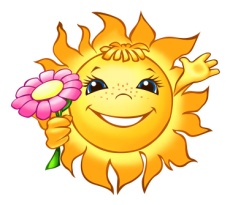 active / passivesatisfied/ not satisfied with my workshort / longinterested/borednot tired / tiredclear / not clearuseful / not usefulinteresting / not interestingeasy / difficult